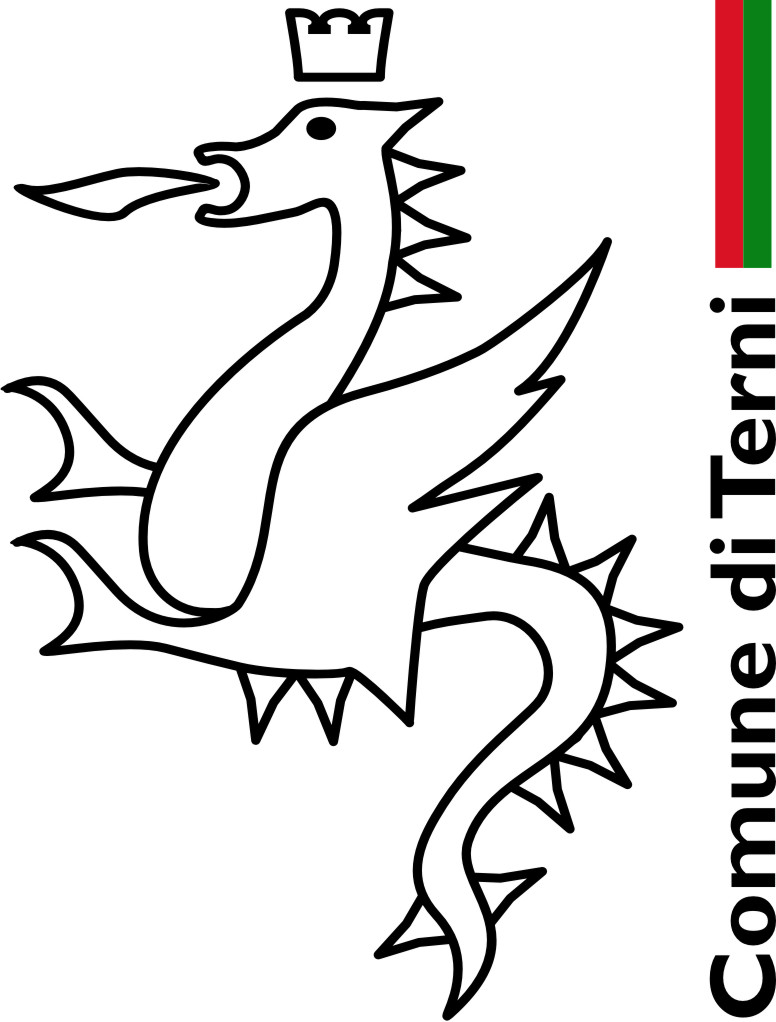 Direzione Lavori Pubblici – ManutenzioniUfficio: Aree di Pregio – Patrimonio Agro Silvo Pastorale – Decoro Urbano ed AmbientaleInfrastrutture a ete – Manutenzione Ordinaria e Straordinaria delle StradeGestione dei Servizi CimiterialiBenessere degli Animali – Gestione Canili Municipali – Rapporti con le AssociazioniSpett. le COMUNE DI TERNIOggetto: PROCEDURA NEGOZIATA  PER LA CONCESSIONE DEL SERVIZIO DI RIPRISTINO DELLE CONDIZIONI DI SICUREZZA E VIABILITA' POST INCIDENTE E ALTRI SERVIZI CONNESSI SULLE STRADE DI COMPETENZA DEL COMUNE DI TERNI - CIG [8581933326]Il/la sottoscritto/a  	Cognome e Nomenato/a 	in data  	in qualità di [  ] Titolare	[   ] Rappresentante legale	[ ] Procuratore, giusta procura (indicare estremi della procura) 			che si allega in originale o copia autentica di/del/della  				Impresa/Società/Consorzio/Società Cooperativacon sede legale in (indirizzo, CAP, città, provincia)  	codice fiscale 		partita I.V.A.  	                                                         Telefono 	Fax 		e-mail		 Pec  				ai sensi e per gli effetti degli articoli 46 e 47 del D.P.R. n. 445 del 2000 e s. m. i consapevole delle sanzioni penali previste dall’art. 76 del medesimo decreto per ipotesi di dichiarazioni di falsità in atti e dichiarazioni mendaci e della decadenza dai benefici eventualmente conseguiti sulla base della presente dichiarazioneDICHIARAINFORMAZIONE SULL’OPERATORE ECONOMICO (ART.80 COMMA 3 DEL D.LGS. N.5/2016)Impresa individuale:che il titolare è il seguente: 	nato a 	il  	Cognome e Nomeresidente in 	Via/Piazza 	n. 	CAP  	Società in nome collettivo:che i soci sono i seguenti: 	nato a 	il  	Cognome e Nomeresidente in 	Via/Piazza 	n. 	CAP  	 	nato a 	il  	Cognome e Nomeresidente in 	Via/Piazza 	n. 	CAP  	 	nato a 	il  	Cognome e Nomeresidente in 	Via/Piazza 	n. 	CAP  	che il/i direttore/i è/sono il/i seguente/i: 	nato a 	il  	Cognome e Nomeresidente in 	Via/Piazza 	n. 	CAP  	 	nato a 	il  	Cognome e Nomeresidente in 	Via/Piazza 	n. 	CAP  	- Società in accomandita semplice:che i soci accomandatari sono i seguenti: 	nato a 	il  	Cognome e Nomeresidente in 	Via/Piazza 	n. 	CAP  	 	nato a 	il  	Cognome e Nomeresidente in 	Via/Piazza 	n. 	CAP  	 	nato a 	il  	Cognome e Nomeresidente in 	Via/Piazza 	n. 	CAP  	che il/i direttore/i è/sono il/i seguente/i: 	nato a 	il  	Cognome e Nomeresidente in 	Via/Piazza 	n. 	CAP  	 	nato a 	il  	Cognome e Nomeresidente in 	Via/Piazza 	n. 	CAP  	- Società di altro tipo o Consorzio:che i membri del consiglio di amministrazione cui sia stata conferita la legale rappresentanza, di direzione o di vigilanza sono i seguenti: 	nato a 	il  	Cognome e Nomeresidente in 	Via/Piazza 		n. 	CAP	 carica sociale  		 	nato a 	il  	Cognome e Nomeresidente in 	Via/Piazza 		n. 	CAP	 carica sociale  		 	nato a 	il  	Cognome e Nomeresidente in 	Via/Piazza 		n. 	CAP	 carica sociale  		che i soggetti muniti di poteri di rappresentanza, di direzione, di controllo (procuratori, institori, ecc..) sono i seguenti: 	nato a 	il  	Cognome e Nomeresidente in 	Via/Piazza 		n. 	CAP	 qualifica / carica  		 	nato a 	il  	Cognome e Nomeresidente in 	Via/Piazza 		n. 	CAP	 qualifica / carica  		che il/i direttore/direttori è/sono il/i seguente/i: 	nato a 	il  	Cognome e Nomeresidente in 	Via/Piazza 	n. 	CAP  	 	nato a 	il  	Cognome e Nomeresidente in 	Via/Piazza 	n. 	CAP  	- Società con socio unico:che il socio unico persona fisica è il seguente: 	nato a 	il  	Cognome e Nomeresidente in 	Via/Piazza 	n. 	CAP  	- Società con meno di quattro soci:che il socio di maggioranza persona fisica o persona giuridica è il seguente: 	nato a 	il  	Cognome e Nomeresidente in 	Via/Piazza 	n. 	CAP  	Soggetti cessati dalla carica nell’anno antecedente la data di pubblicazione della procedura di gara** (compilare sia per il caso di cessazione o sostituzione di soggetti che rivestivano tali funzioni presso l'operatore economico concorrente sia in caso di incorporazione, fusione societaria o cessione d'azienda con riferimento ai soggetti che nell'anno antecedente alla data di pubblicazione del bando di gara rivestivano tali funzioni con riferimento all'operatore economico incorporato, fusosi o che ha ceduto l'azienda)MOTIVI DI ESCLUSIONE PREVISTI ESCLUSIVAMENTE DALLA LEGISLAZIONE NAZIONALE (ART. 80, COMMA 2 E COMMA 5, LETT. F), F-bis) F-ter) G), H), I), L), M), DEL CODICE E ART. 53 COMMA 16-TER DEL D. LGS 165/2001.che non sussistano a carico dell’operatore economico cause di decadenza, di sospensione o di divieto previste dall’art.67 del decreto legislativo 6 settembre 2011, n.159 o di un tentativo di infiltrazione mafiosa di cui all’art.84, comma 4, del medesimo decreto, fermo restando quanto previsto dagli art.li 88, comma 4-bis, e 92, commi 2 e 3, del decreto legislativo 6 settembre 2011, n.159, con riferimento rispettivamente alle comunicazioni antimafia e alle informazioni antimafia (art.80, comma 2, del Codice);che non è stato sottoposto a fallimento o non si trova in stato di liquidazione coatta o di concordato preventivo o non sia in corso nei suoi confronti un procedimento per  la  dichiarazione di una di tali situazioni, fermo restando quanto previsto dall'art. 110 del D.Lgs. 50/2016 s.m.i. e dell'art. 186-bis del regio decreto 16 marzo 1942 n. 267; ( art. 80 comma5  lett.b) del codice)di non aver tentato di influenzare indebitamente il processo decisionale della stazione appaltante o di ottenere informazioni riservate ai fini di proprio vantaggio oppure di non aver fornito, anche per negligenza, informazioni false o fuorvianti suscettibili di influenzare le decisioni sull'esclusione, la selezione o l'aggiudicazione, ovvero di non aver omesso le informazioni dovute ai fini del corretto svolgimento della procedura di selezione( art. 80 comma 5 lett. c-bis del codice );- che non ha commesso grave inadempimento nei confronti di uno o più subappaltatori, riconosciuto o accertato con sentenza passata in giudicato ( art. 80 comma 5 lett.c -quater del codice);che l’operatore economico non è stato soggetto alla sanzione interdittiva di cui all’art.9, comma 2, lettera c) del decreto legislativo 8 giugno 2001, n.231 o ad altra sanzione che comporta ildivieto di contrarre con la pubblica amministrazione, compresi i provvedimenti interdittivi di cui all’art.14 del decreto legislativo 9 aprile 2008, n.81 (art.80, comma 5, lettera f) del codice).che non ha presentato nella procedura di gara in corso e negli affidamenti di subappalti documentazione o dichiarazioni non veritiere; (art. 80 comma 5 lett. f-bis del codice)- che non è iscritto nel casellario informatico tenuto dall'Osservatorio dell'ANAC per aver presentato false dichiarazioni o falsa documentazione nelle procedure di gara e negli affidamenti di subappalti ; (art. 80 comma 5 lett. f-ter del codice)- che non è iscritto nel casellario informatico tenuto dall’Osservatorio dell’ANAC per aver presentato false dichiarazioni o falsa documentazione ai fini del rilascio dell’attestazione di qualificazione, per il periodo durante il quale perdura l’iscrizione (art.80, comma 5 lettera g) del Codice).	che non ha violato il divieto di intestazione fiduciaria di cui all’art.17 della legge 19 marzo 1990, n.55 (art.80, comma 5, lettera h)).	che ha violato il divieto di intestazione fiduciaria di cui all’art.17 della legge 19 marzo 1990, n.55 (art.80, comma 5, lettera h)).- Indicare la data dell’accertamento definitivo e l’autorità o organismo di emanazione:la violazione è stata rimossa.	che è in regola con le norme che disciplinano il diritto al lavoro dei disabili di cui alla legge 12 marzo 1999, n.68 (art.80, comma 5 lettera i).OPPURE	di non è tenuto/a alle norme che disciplinano il diritto al lavoro dei disabili, avendo alle dipendenze un numero di lavoratori inferiore a 15;OPPURE	di non essere tenuto/a alle norme che disciplinano il diritto al lavoro dei disabili, avendo alle dipendenze un numero di lavoratori da 15 a 35 senza nuove assunzioni dopo il 18 gennaio  2000.	che non è stato vittima dei reati previsti e puniti degli art.li 317 e 629 del codice penale ag- gravati ai sensi dell’art.7 del decreto-legge 13 maggio 1991, n.152, convertito, con modificazio- ni, dalla legge 12 luglio 1991, n.203.OPPURE	che è stato vittima dei reati previsti e puniti degli art.li 317 e 629 del codice penale aggravati ai sensi dell’art.7 del decreto-legge 13 maggio 1991, n.152, convertito, con modificazioni, dalla legge 12 luglio 1991, n.203 e che ha denunciato i fatti all’Autorità Giudiziaria.	che, per quanto a propria conoscenza, nei confronti dei soggetti cessati dalla carica  nell’anno antecedente la data di pubblicazione del bando di gara non è stata pronunciata a cari-co sentenza di condanna definitiva o emesso decreto penale di condanna divenuto irrevocabile  o sentenza di applicazione della pena su richiesta ai sensi dell’art.444 del codice di procedura ci- vile per i reati di cui all’art.80 comma 1 lettere a) b) c) d) e) f) g);OPPURE	che, per quanto a propria conoscenza, nei confronti dei soggetti cessati dalla carica nell’anno antecedente la data di pubblicazione del bando di gara è stata pronunciata delle sentenza di con- danna passata in giudicato, o emesso decreto penale di condanna divenuto irrevocabile o senten- za di applicazione della pena su richiesta ai sensi dell’art.444 del c.p.p. per i seguenti reati: 	nato a 	il  	Cognome e Nomeresidente in 	Via/Piazza 	n. 	CAP  	carica ricoperta 	sentenza/decreto n. 	del  	 	nato a 	il  	Cognome e Nomeresidente in 	Via/Piazza 	n. 	CAP  	carica ricoperta 	sentenza/decreto n. 	del  	vi è stata completa ed effettiva dissociazione dalla condotta penalmente sanzionata, mediante adozione delle misure sotto indicate:(descrivere misure adottate quali ad esempio misure di autodisciplina o self cleaning e/o allegare relativa documentazione)Raggruppamento temporaneo o Consorzio ordinario ( art. 48 del D.lgs. 50/2016):che , in caso di aggiudicazione, sarà conferito mandato speciale con rappresentanza o funzioni di capogruppo al / alla   	Impresa/Società/Consorzio/Cooperativache le parti di lavori eseguite dai singoli operatori del costituendo Raggruppamento temporaneo o consorzio ordinario sono : 	eseguita dal/ dalla  	Impresa/Società/Consorzio/Cooperativa 	eseguita dal/ dalla  	Impresa/Società/Consorzio/Cooperativadi impegnarsi	in  caso di aggiudicazione	ad uniformarsi alla disciplina vigente in materia di contratti pubblici relativi a lavori, servizi e forniture con riguarda ai raggruppamenti temporanei ;	che, con riferimento al Programma Triennale di Prevenzione della Corruzione e per la Trasparenza dell'Ente committente (PTPCT) adottato ai sensi della L. 190/2012 e ss.mm.ii (v. art. 1 comma 9 lett. e),non sussistono relazioni di parentela o affinità, anche oltre il 2° grado, o situazioni di convivenza e frequentazione abituale tra i titolari, gli amministratori, i soci, i dipendenti dell'operatore economico e i dirigenti e/o i funzionari titolari di posizione organizzativa (PO) e di Alta Professionalità  del Comune di TERNI, consultabili nella Sezione Amministrazione trasparente sul sito internet www.comune.terni.it	 sussistono relazioni di parentela o affinità, anche oltre il 2° grado, o situazioni di convivenza e frequentazione abituale tra i titolari, gli amministratori, i soci, i dipendenti dell'operatore economico e i dirigenti e/o i funzionari titolari di posizione organizzativa (PO)  e incarichi di Alta Professionalità del Comune di TERNI, consultabili nella Sezione Amministrazione trasparente sul sito internet www.comune.terni.it	Ove barrata le sopra riportata seconda opzione indicare quale specifica condizione ricorre e generalità dei soggetti dell'ambito dell'operatore economico e dell'ambito dell'Ente committente:- 	;-  	DICHIARAZIONE AI SENSI DELL'ART. 53 COMMA 16 TER D.LGS. 165/2001-di non aver concluso, ai sensi dell'art.53, comma 16ter del D.lgs. 165/01, contratti di lavoro subordinato o autonomo e, comunque, non ha attribuito incarichi, nel triennio successivo alla cessazione del rapporto, ad ex dipendenti del comune di TERNI che hanno esercitato poteri autorizzativi o negoziali, negli utlimi tre anni di servizio, per conto dell'Ente medesimo, nei confronti del concorrente;ESTENSIONE DEGLI OBBLIGHI DI CONDOTTA PREVISTI PER I DIPENDENTI PUBBLICIdi impegnarsi, in caso di aggiudicazione, ad osservare e a far osservare ai propri collaboratori a qualsiasi titolo, per quanto compatibili, gli obblighi di condotta previsti dal codice di comportamento dei dipendenti pubblici emanato con d.p.r. n. 62 del 16/04/2013 e dal codice di comportamento adottato dal Comune di TERNI con deliberazione della Giunta comunale n. 419 del 30 dicembre 2013, di cui dà atto di aver preso visione e piena conoscenza sul sito internet dell’Ente - sezione amministrazione trasparente - sottosezione documenti generali;ULTERIORI DICHIARAZIONIdi aver preso esatta cognizione della natura della concessione in oggetto e di tutte le circostanze generali e particolari che possono influire sia sulla esecuzione del servizio sia sulla valutazione del prezzo e di averne tenuto conto nella formulazione dell’offerta;di aver preso esatta cognizione di tutte le disposizioni e clausole contenute nel PATTO DI INTEGRITA’ approvato dal Comune di Terni;di accettare, senza condizione o riserva alcuna, tutte le norme e disposizioni contenute negli elaborati costituenti il progetto posto a base a gara, compreso lo schema di contratto, il  capitolato speciale di appalto e nel bando di gara e nel disciplinare di gara ;- di impegnarsi, in caso di aggiudicazione,  a rispettare gli obblighi in materia ambientale, sociale  e del lavoro stabiliti dalla normativa europea e nazionale, dai contratti collettivi o dalle disposizioni internazionali elencate nell’allegato X del d.lgs. n. 50/2016;di impegnarsi, in caso di aggiudicazione ad applicare il contratto collettivo nazionale e territoriale in vigore per il settore e per la zona nella quale si eseguono le prestazioni di lavoro stipulato dalle associazioni dei datori e dei prestatori di lavoro stipulato dalle associazioni dei datori e dei prestatori di lavoro comparativamente più rappresentative sul piano nazionale e quelli il cui ambito di applicazione sia strettamente connesso con l’attività oggetto dell’appalto svolto dall’impresa anche in maniera prevalente;di aver tenuto conto nella formulazione della propria offerta dei suddetti obblighi;AI FINI DELLA PRIVACY:di essere stato informato sul trattamento dei dati personali effettuato dal COMUNE DI  TERNI così come indicato nell’informativa redatta ai sensi dell’art. 13 del Reg. UE n. 679/2016 presente sul sito dell'ente.di possedere i requisiti di affidabilità, capacità ed esperienza tali da garantire, con la sottoscrizione del presente atto, il pieno rispetto delle vigenti disposizioni in materia di trattamento dei dati personali così come previste dal Reg. Ue n. 679/2016 e dalle disposizioni nazionali vigenti in materia, ivi compreso il profilo della sicurezza, e, pertanto, di accettare, al momento della stipula del contratto, in caso lo stesso comporti un trattamento di dati personali per conto del COMUNE DI TERNI, la nomina a Responsabile Esterno ai sensi dell’art. 28 del Reg. UE n. 679/2016 e le relative istruzioni;(Luogo e data di sottoscrizione)	(Sottoscrizione non autenticata)Carica socialeCognome, NomeLuogo, data di nascitaLuogo di residenza (indirizzo, CAP, Città, Provincia)